FCC Begins Phase 1 of Rural Broadband ExpansionThe Federal Communications Commission has launched the Rural Digital Opportunity Fund reverse auction. Internet providers participating in the fund's first phase can bid on more than $16 billion in grants to establish broadband infrastructure in rural and underserved areas.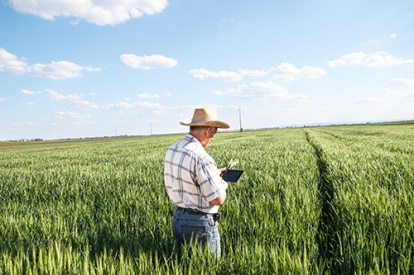 The Counter 10.30.20https://thecounter.org/fcc-20-billion-dollar-rural-broadband-auction/Image credit:https://www.bandwidthplace.com/wp-content/uploads/2016/05/Rural.jpg 